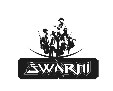 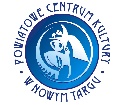 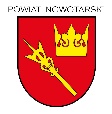 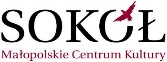 REGULAMIN45 Konkurs Muzyk PodhalańskichNowy Targ 2020Organizatorzy:Powiatowe Centrum Kultury w Nowym Targu, Starostwo Powiatowe w Nowym Targu,Stowarzyszenie „Śwarni”,Małopolskie Centrum Kultury „Sokół” w Nowym SączuMiejsce i data imprezy: Dostarczenie nagrania filmowego na płycie CD wraz z kartą zgłoszenia oraz zgodą na przetwarzanie danych osobowych w nieprzekraczalnym terminie do 5 października 2020 r. Powiatowe Centrum Kultury w Nowym Targu – posiedzenie Jury 11.10.2020rogłoszenie wyników 12.10.2020 r.Założenia programowe:Konkurs ma na celu podtrzymanie tradycji muzykowania społeczności góralskiej               Podhala, Spisza, Orawy, Pienin oraz Zagórza. Zadaniem Konkursu jest kultywowanie             i popularyzacja najcenniejszych wartości muzyki góralskiej. Laureaci Konkursu typowani będą do reprezentowania regionu Podczas Ogólnopolskiego Festiwalu Kapel i Śpiewaków Ludowych w Kazimierzu nad Wisłą w roku 2021Kategorie Konkursu:1.Muzyki dziecięce (skrzypce, złóbcoki, basy) oraz soliści (wyłącznie instrumenty pasterskie) /do 15 lat/2.Muzyki młodzieżowe (skrzypce, złóbcoki, basy) oraz soliści (wyłącznie instrumenty pasterskie)  /15 - 18 lat/3.Muzyki dorosłe (skrzypce, złóbcoki, basy) oraz soliści (wyłącznie instrumenty pasterskie) /powyżej 18 lat/4.Mistrz i uczeń (wyłącznie instrumenty pasterskie, mistrz tylko z jednym uczniem)Warunki uczestnictwa:1. W Konkursie mogą wziąć udział muzyki (kapele) grający na skrzypcach, złóbcokach, basach), soliści grający tylko na instrumentach pasterskich (dudy, trombity, wszelkiego rodzaju piszczałki) oraz mistrz z jednym uczniem grający tylko na instrumentach pasterskich (dudy, trombity, wszelkiego rodzaju piszczałki)2. Uczestnik może wziąć udział w Konkursie w składzie tylko jednej muzyki oraz jako instrumentalista, solista grający na instrumentach pasterskich.3.Laureat z poprzedniego roku nie może wziąć udziału w Konkursie w kategorii                       w której zwyciężył może natomiast wystąpić w konkursie w innej kategorii. 4.Uczestnicy Konkursu muzyki (skrzypce, złóbcoki, basy) występują  w tradycyjnych składach ( do 4 osób).5.Czas występu nie może przekroczyć 10 min. 6.Warunkiem uczestnictwa w konkursie jest dostarczenie nagrania filmowego na płycie CD (układ poziomy, prosimy o zamocowanie urządzenia nagrywającego np. telefonu lub kamery, do statywu lub inny stabilny sposób) w nieprzekraczalnym terminie do 5 października 2020 r. wraz z kartą zgłoszenia oraz zgodą na przetwarzanie danych osobowych. Prosimy o ustawienie na urządzeniu nagrywającym najwyższych możliwych parametrów nagrywania obrazu i dźwięku, najlepiej nie niższych niż: rozdzielczość pozioma filmu to 720p, minimalna przepływność osadzonego dźwięku to 320 kbps (44,1 kHz, 16 bitów, stereo). 7.Nagranie filmowe musi być aktualne, dokonane w terminie od momentu ogłoszenia Konkursu Muzyk bez cięć i montażu w formie audiowizualnej. Wykonawcy prezentują się w stroju, a instrumenty muzyczne muszą być widoczne. 8.Nagrania zostaną przedstawione Komisji Konkursowej powołanej przez Powiatowe Centrum Kultury w Nowym Targu – Organizatora Konkursu, która dokona oceny i przyzna nagrody:pieniężne -  w kategorii Dorosłychpieniężne – w kategorii Młodzieżowejpieniężne -w kategorii Mistrz i uczeńrzeczowe – w kategorii DziecięcejJury oceni wykonawców biorąc pod uwagę następujące kryteria:-dobór repertuaru-wykonanie muzyczne charakterystyczne dla regionu-skład instrumentalny 9.Wyniki konkursu zostaną opublikowane na stronie internetowej Organizatorów: www.pck.nowotarski.pl w dniu 12.10.2020 r.10.Organizatorzy Festiwalu opublikują nagrodzone nagrania w formie koncertu laureatów na profilu facebookowym Powiatowego Centrum Kultury w Nowym Targu:https://www.facebook.com/Powiatowe-Centrum-Kultury-w-Nowym-Targu-53117217029024311.Organizatorzy zastrzegają sobie prawo do wykorzystania nadesłanych nagrań w celu dokumentowania i promowania Konkursu Muzyk Podhalańskich na zasadach określonych w karcie uczestnictwa. Organizatorzy Konkursu: Powiatowe Centrum Kultury w Nowym Targu, Starostwo Powiatowe w Nowym Targu,Stowarzyszenie „Śwarni”,Małopolskie Centrum Kultury „Sokół” w Nowym SączuOchrona danych osobowych:Administratorem danych osobowych w związku z organizacją i realizacją 45 Konkursu Muzyk Podhalańskich jest Dyrektor Powiatowego Centrum Kultury w Nowym Targu              z siedzibą 34-400 Nowy Targ ul. Jana Kazimierza 20 -  Pan Tadeusz Watycha Kontakt z Administratorem: tel. 182662785 email:promocja@nowotarski.plPostanowienia końcowe: 1. Przesłanie nagrania filmowego na płycie CD wraz z kartą zgłoszenia oraz zgodą na przetwarzanie danych osobowych  jest jednoznaczne z akceptacją niniejszego Regulaminu. 2. Wszelkie kwestie sporne, a nie ujęte w regulaminie rozstrzygają organizatorzy. 3. Organizatorzy zastrzegą sobie prawo do zmiany treści regulaminu. 4. Regulamin obowiązuje od momentu opublikowania na stronie www.pck.nowotarski.pl5. Płyty CD z nagraniem, Karty zgłoszeń wraz ze zgodą na przetwarzanie danych osobowych  należy przysyłać na adres biura organizacyjnego w nieprzekraczalnym terminie do 5 października 2020 r. 6. Odbiór nagród oraz dyplomów osobiście w siedzibie Powiatowego Centrum Kultury       w Nowym Targu ul. Jana Kazimierza 20Dodatkowych informacji udziela Tadeusz Watycha tel. 600 408 492 oraz  Marcin Kudasik  tel. 664 720 138Powiatowe Centrum Kultury w Nowym Targuul. Jana Kazimierza 2034-400 Nowy Targtel./fax.  18 26 62 785pck.sekretariat@nowotarski.pl